Social Media: Punjabi 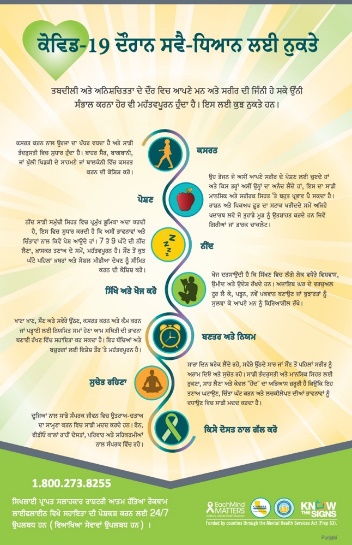 Social Media Postsਸੋਸ਼ਲ ਮੀਡੀਆ ਪੋਸਟਾਂBy staying in community, even if we are more physically separated, we can and will get through this crisis as we have gotten through so many others in the past — together. #EachMindMattersਕਮਿਊਨਿਟੀ ਵਿਚ ਰਹਿ ਕੇ, ਭਾਵੇਂ ਅਸੀਂ ਸਰੀਰਕ ਤੌਰ 'ਤੇ ਅਲੱਗ ਵੀ ਰਹਿ ਰਹੇ ਹਾਂ, ਅਸੀਂ ਇਸ ਸੰਕਟ ਵਿਚੋਂ ਲੰਘ ਸਕਦੇ ਹਾਂ ਅਤੇ ਲੰਘਾਂਗੇ ਵੀ, ਜਿਵੇਂ ਕਿ ਅਸੀਂ ਪਿਛਲੇ ਸਮਿਆਂ ਦੌਰਾਨ ਇਕੱਠੇ ਲੰਘੇ ਹਾਂ। During times of change and uncertainty it is even more important to take care of our mind and body as best as we can. Self-care techniques like getting exercise and sunlight, connecting with others, and regular sleep can alleviate stress and improve mood in a way that is both powerful and long-lasting.  #EachMindMattersਤਬਦੀਲੀ ਅਤੇ ਅਨਿਸ਼ਚਿਤਤਾ ਦੇ ਦੌਰ ਵਿਚ ਆਪਣੇ ਮਨ ਅਤੇ ਸਰੀਰ ਦੀ ਜਿੰਨੀ ਹੋ ਸਕੇ ਉਨ੍ਹੀਂ ਸੰਭਾਲ ਕਰਨਾ ਹੋਰ ਵੀ ਮਹੱਤਵਪੂਰਨ ਹੁੰਦਾ ਹੈ। ਸਵੈ-ਦੇਖਭਾਲ ਦੀਆਂ ਤਕਨੀਕਾਂ ਜਿਵੇਂ ਕਸਰਤ ਅਤੇ ਧੁੱਪ, ਦੂਜਿਆਂ ਨਾਲ ਸੰਪਰਕ ਵਿਚ ਰਹਿਣਾ ਅਤੇ ਨਿਯਮਤ ਨੀਂਦ ਤਣਾਅ ਨੂੰ ਦੂਰ ਕਰ ਸਕਦੀ ਹੈ ਅਤੇ ਮੂਡ ਵਿਚ ਇਸ ਤਰੀਕੇ ਨਾਲ ਸੁਧਾਰ ਸਕਦੀ ਹੈ ਜੋ ਸ਼ਕਤੀਸ਼ਾਲੀ ਅਤੇ ਚਿਰ ਸਥਾਈ ਦੋਵੇਂ ਹੈ। 